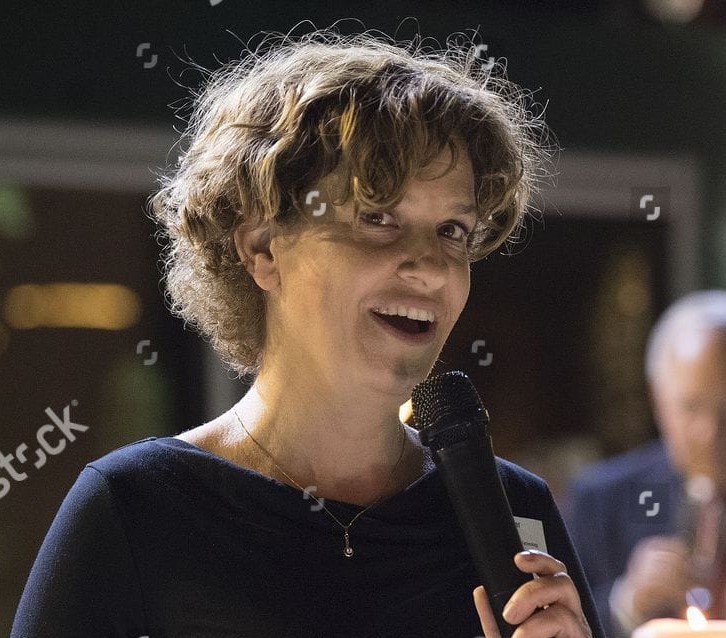 IMI States Representatives Group, Dr. Hagit Schwimmer represents Israel in the IMI States Representatives Group since December 2018. Hagit has been working in the Israel-Europe Directorate (ISERD), IN THE Israeli Innovation Authority since December 2018, as a Director of the department in-charge of Health, Food-Agriculture, Energy and Climate Action and Research Infrastructure. ISERD is the Israeli national contact agency for the EU Framework Programme for research and development (R&D). Previous positionsDeputy Chief Scientist in the Israeli Ministry of Science and Technology 2016-2018Scientific Director of Bio-Medical Sciences in the Israeli Ministry of Science and Technology 2014-2016Fields of expertisePost-Doc at Stanford University focusing on Sleep Physiology PhD in Environmental Physiology from the Hebrew University of Jerusalem BSc in Animal Sciences from the Hebrew University of JerusalemDr. Hagit Schwimmer